
Registration and Credit Card Authorization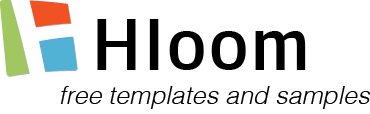 DateDateDateType of AccountType of AccountType of AccountAccount #Account #Account #First NameFirst NameFirst NameLast NameLast NameLast NameLast NameLast NameAddressAddressAddressCityPhone NumberPhone NumberPhone NumberStateStateZipZipFax NumberFax NumberFax NumberE-mailE-mailE-mailBilling AddressBilling AddressBilling AddressBilling AddressBilling AddressBilling AddressBilling AddressPlease Check OnePlease Check OnePlease Check OnePlease Check OnePlease Check OnePlease Check OnePlease Check OnePlease Check OnePlease Check OnePlease Check OnePlease Check OnePlease Check OnePlease Check One□ Same as Above□ Same as Above□ Same as Above□ Same as Above□ Same as Above□ Same as Above□ Same as Above Business Account Business Account Business Account Business Account Business Account Business Account Business Account Business Account Business Account Business Account Business Account Personal Account Personal Account Personal Account Personal Account Personal Account Personal Account Personal Account Personal Account Personal Account Personal Account Personal AccountNameNameNameAddressAddressAddressAddressAddressAddressAddressCityCityCityStateStateZipCard #CVV #CVV #Exp. DateExp. DateExp. DateExp. DateCard TypeCard TypeCard Type Visa Visa VisaName on CardName on CardName on CardName on CardName on Card MasterCard MasterCard MasterCard American Express American Express American ExpressI wish to authorize COMPANY NAME, using this Credit Card Authorization Form, to charge this credit card for all charges incurred including but not limited to services rendered under this account. I have been given a price quote and/or fully understand the charges required for my request to be completed. The undersigned hereby authorizes COMPANY NAME to charge the outstanding portion of the account balance (or that specific amount stated below) to the credit card.I wish to authorize COMPANY NAME, using this Credit Card Authorization Form, to charge this credit card for all charges incurred including but not limited to services rendered under this account. I have been given a price quote and/or fully understand the charges required for my request to be completed. The undersigned hereby authorizes COMPANY NAME to charge the outstanding portion of the account balance (or that specific amount stated below) to the credit card.I wish to authorize COMPANY NAME, using this Credit Card Authorization Form, to charge this credit card for all charges incurred including but not limited to services rendered under this account. I have been given a price quote and/or fully understand the charges required for my request to be completed. The undersigned hereby authorizes COMPANY NAME to charge the outstanding portion of the account balance (or that specific amount stated below) to the credit card.I wish to authorize COMPANY NAME, using this Credit Card Authorization Form, to charge this credit card for all charges incurred including but not limited to services rendered under this account. I have been given a price quote and/or fully understand the charges required for my request to be completed. The undersigned hereby authorizes COMPANY NAME to charge the outstanding portion of the account balance (or that specific amount stated below) to the credit card.I wish to authorize COMPANY NAME, using this Credit Card Authorization Form, to charge this credit card for all charges incurred including but not limited to services rendered under this account. I have been given a price quote and/or fully understand the charges required for my request to be completed. The undersigned hereby authorizes COMPANY NAME to charge the outstanding portion of the account balance (or that specific amount stated below) to the credit card.I wish to authorize COMPANY NAME, using this Credit Card Authorization Form, to charge this credit card for all charges incurred including but not limited to services rendered under this account. I have been given a price quote and/or fully understand the charges required for my request to be completed. The undersigned hereby authorizes COMPANY NAME to charge the outstanding portion of the account balance (or that specific amount stated below) to the credit card.I wish to authorize COMPANY NAME, using this Credit Card Authorization Form, to charge this credit card for all charges incurred including but not limited to services rendered under this account. I have been given a price quote and/or fully understand the charges required for my request to be completed. The undersigned hereby authorizes COMPANY NAME to charge the outstanding portion of the account balance (or that specific amount stated below) to the credit card.I wish to authorize COMPANY NAME, using this Credit Card Authorization Form, to charge this credit card for all charges incurred including but not limited to services rendered under this account. I have been given a price quote and/or fully understand the charges required for my request to be completed. The undersigned hereby authorizes COMPANY NAME to charge the outstanding portion of the account balance (or that specific amount stated below) to the credit card.I wish to authorize COMPANY NAME, using this Credit Card Authorization Form, to charge this credit card for all charges incurred including but not limited to services rendered under this account. I have been given a price quote and/or fully understand the charges required for my request to be completed. The undersigned hereby authorizes COMPANY NAME to charge the outstanding portion of the account balance (or that specific amount stated below) to the credit card.I wish to authorize COMPANY NAME, using this Credit Card Authorization Form, to charge this credit card for all charges incurred including but not limited to services rendered under this account. I have been given a price quote and/or fully understand the charges required for my request to be completed. The undersigned hereby authorizes COMPANY NAME to charge the outstanding portion of the account balance (or that specific amount stated below) to the credit card.I wish to authorize COMPANY NAME, using this Credit Card Authorization Form, to charge this credit card for all charges incurred including but not limited to services rendered under this account. I have been given a price quote and/or fully understand the charges required for my request to be completed. The undersigned hereby authorizes COMPANY NAME to charge the outstanding portion of the account balance (or that specific amount stated below) to the credit card.I wish to authorize COMPANY NAME, using this Credit Card Authorization Form, to charge this credit card for all charges incurred including but not limited to services rendered under this account. I have been given a price quote and/or fully understand the charges required for my request to be completed. The undersigned hereby authorizes COMPANY NAME to charge the outstanding portion of the account balance (or that specific amount stated below) to the credit card.I wish to authorize COMPANY NAME, using this Credit Card Authorization Form, to charge this credit card for all charges incurred including but not limited to services rendered under this account. I have been given a price quote and/or fully understand the charges required for my request to be completed. The undersigned hereby authorizes COMPANY NAME to charge the outstanding portion of the account balance (or that specific amount stated below) to the credit card.I wish to authorize COMPANY NAME, using this Credit Card Authorization Form, to charge this credit card for all charges incurred including but not limited to services rendered under this account. I have been given a price quote and/or fully understand the charges required for my request to be completed. The undersigned hereby authorizes COMPANY NAME to charge the outstanding portion of the account balance (or that specific amount stated below) to the credit card.I wish to authorize COMPANY NAME, using this Credit Card Authorization Form, to charge this credit card for all charges incurred including but not limited to services rendered under this account. I have been given a price quote and/or fully understand the charges required for my request to be completed. The undersigned hereby authorizes COMPANY NAME to charge the outstanding portion of the account balance (or that specific amount stated below) to the credit card.I wish to authorize COMPANY NAME, using this Credit Card Authorization Form, to charge this credit card for all charges incurred including but not limited to services rendered under this account. I have been given a price quote and/or fully understand the charges required for my request to be completed. The undersigned hereby authorizes COMPANY NAME to charge the outstanding portion of the account balance (or that specific amount stated below) to the credit card.I wish to authorize COMPANY NAME, using this Credit Card Authorization Form, to charge this credit card for all charges incurred including but not limited to services rendered under this account. I have been given a price quote and/or fully understand the charges required for my request to be completed. The undersigned hereby authorizes COMPANY NAME to charge the outstanding portion of the account balance (or that specific amount stated below) to the credit card.I wish to authorize COMPANY NAME, using this Credit Card Authorization Form, to charge this credit card for all charges incurred including but not limited to services rendered under this account. I have been given a price quote and/or fully understand the charges required for my request to be completed. The undersigned hereby authorizes COMPANY NAME to charge the outstanding portion of the account balance (or that specific amount stated below) to the credit card.I wish to authorize COMPANY NAME, using this Credit Card Authorization Form, to charge this credit card for all charges incurred including but not limited to services rendered under this account. I have been given a price quote and/or fully understand the charges required for my request to be completed. The undersigned hereby authorizes COMPANY NAME to charge the outstanding portion of the account balance (or that specific amount stated below) to the credit card.I wish to authorize COMPANY NAME, using this Credit Card Authorization Form, to charge this credit card for all charges incurred including but not limited to services rendered under this account. I have been given a price quote and/or fully understand the charges required for my request to be completed. The undersigned hereby authorizes COMPANY NAME to charge the outstanding portion of the account balance (or that specific amount stated below) to the credit card.Print NamePrint NamePrint NameSignatureSignatureSignatureSignatureSignatureSignatureCharge TypeCharge Type□Closed: only for this service (must submit new form for each charge)Closed: only for this service (must submit new form for each charge)Closed: only for this service (must submit new form for each charge)Closed: only for this service (must submit new form for each charge)Closed: only for this service (must submit new form for each charge)Closed: only for this service (must submit new form for each charge)Closed: only for this service (must submit new form for each charge)Closed: only for this service (must submit new form for each charge)Closed: only for this service (must submit new form for each charge)Closed: only for this service (must submit new form for each charge)Closed: only for this service (must submit new form for each charge)Closed: only for this service (must submit new form for each charge)Closed: only for this service (must submit new form for each charge)Closed: only for this service (must submit new form for each charge)Closed: only for this service (must submit new form for each charge)Closed: only for this service (must submit new form for each charge)Closed: only for this service (must submit new form for each charge)□Open: all future servicesOpen: all future servicesOpen: all future servicesOpen: all future servicesOpen: all future servicesOpen: all future servicesOpen: all future servicesOpen: all future servicesOpen: all future servicesOpen: all future servicesOpen: all future servicesOpen: all future servicesOpen: all future servicesOpen: all future servicesOpen: all future servicesOpen: all future servicesOpen: all future services□General: apply to outstanding balance on accountGeneral: apply to outstanding balance on accountGeneral: apply to outstanding balance on accountGeneral: apply to outstanding balance on accountGeneral: apply to outstanding balance on accountGeneral: apply to outstanding balance on accountGeneral: apply to outstanding balance on accountGeneral: apply to outstanding balance on accountGeneral: apply to outstanding balance on accountGeneral: apply to outstanding balance on accountGeneral: apply to outstanding balance on accountGeneral: apply to outstanding balance on accountGeneral: apply to outstanding balance on accountGeneral: apply to outstanding balance on accountGeneral: apply to outstanding balance on accountGeneral: apply to outstanding balance on accountGeneral: apply to outstanding balance on accountAmount to be charged $Amount to be charged $